                                                 Rashmi  – BE                               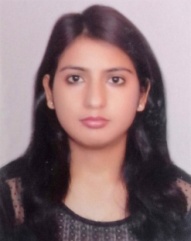 email:  rashmi.380421@2freemail.comMobile: Whatsapp +971504753686 / +919979971283 An experienced professional with about 6 years of successful track record of having extensively covered all facets of Project Management Office, Office Administration, Human Resource, Procurement, Product Promotion and Outbound Sales, etc. with Fortune Companies. Career Objective:To make a valuable contribution to Organization, right from the word “Start”.Professional Strengths:Entrepreneurial and Leadership skills. A “Go-Getter”.Ability to analyze situations, meet timelines and identify & resolve bottlenecks.Human Resource, Administration, Procurement.Resource Management, CRM, Service Support, Sales & Marketing.Excellent written and vocal communication: English, Hindi. Zeal of continuous learning.Technical Knowledge:CRM, HRMS ,SAP HR, Tally ERP 9, Ms Office (Word, Excel, Power Point, Outlook), MIS (Management Information Systems) , WFM (Work Force Management), Service Now, Remedy User, MoogSoft (Manager of Managers), Active Directory, Virtual Machines, WFE (Work Flow Engine) and Client Management, LMI,  etc. PROFESSIONAL EXPERIENCE:November 2017 - March 2018Genesis Integration LLCSr. Administrative Assistant- Reporting to Operations ManagerThe major Roles & Responsibilities include:       1. Recruitment  Coordination       2. Monitor & issue salary slips       3. Office  equipment and accessories Procurement Coordination       4. Invoicing and maintain Receipt Record       5. Daily MIS Report       6. Office Document ManagementAugust 2016 – April 2017HCL Technologies (Infrastructure Services Division)Analyst – Reporting to Project ManagerThe major Roles & Responsibilities include:1. Client: Endeavor Energy, Australia2.  Project Management Office3. Coordination with Operations Team4. Team shift allocation & Required Manpower management for the projectSeptember 2015 – April 2016Dell ServicesService Desk Associate – Reporting to Project ManagerThe major Roles & Responsibilities include:1. Client: Moody’s International, USA2. Project Management Office.3. Coordination with Operations Team4. Client communication & Resolving Service related issues5. Team shift allocation & Required Manpower management for the projectJanuary 2012 – September 2015Convergys India Associate – Reporting to Operations ManagerThe major Roles & Responsibilities include:1. Client: AT&T Uverse, USA2. Work Force Management3. Coordination with Operations Team4. Client Relationship Management5. Team shift allocation & Required Manpower management for the projectAcademics:Bachelor of Engineering, B.E- Electronics &Telecommunication                                              Chouksey Engineering College, Bilaspur, CG                                              2007 to 2011  | Grade : 1stPersonal Details:Gender/ Nationality:		               Female/ IndianDate Of Birth:                                              11/Sep/1989Marital Status:                                            MarriedLanguages Fluency:		               English & HindiHobbies:                                                        Net Surfing, Reading booksI ……………………………………………….. hereby declare that the information provided above  is up-to the best of my knowledge. Date:…………………………………………Place:………………………………………..                                                                                                                               Signature:…………………………………